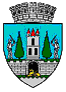 HOTĂRÂREA Nr. 160/25.07.2019privind asigurarea contribuţiei proprii în proiectul “Funcţionarea pentru anul 2019 a Grupării Europene de Cooperare Teritorială Oraşe Europene de Graniţă”Consiliul Local al Municipiului Satu Mare întrunit în şedinţa ordinară din data de 25.07.2019.Luând act de raportul compartimentului de resort din cadrul aparatului de specialitate al primarului, înregistrat sub nr. 37602/22.07.2019, de referatul de aprobare al primarului municipiului, în calitate de iniţiator, înregistrat cu nr. 37603/22.07.2019, de avizele comisiilor de specialitate ale consiliului local,Având în vedere HCL nr. 120 din 25/04/2013 privind participarea municipiului Satu Mare ca şi membru fondator în Gruparea Europeană de Cooperare Teritorială Oraşe Europene de Graniţă (Európai Határvárosok Európai Területi Társulás),Ţinând seama de prevederile Ordonanţei de urgenţă a Guvernului nr. 127/2007 privind Gruparea europeană de cooperare teritorială, aprobată cu modificări şi completări de Legea nr. 52/2008,  Ţinând seama de prevederile Legii nr. 24/2000 privind normele de tehnică legislativă pentru elaborarea actelor normative, republicată, cu modificările şi completările ulterioare,În baza prevederilor art. 129 alin. (2) lit. e) coroborat cu prevederile alin. (9) lit. c). din O.U.G. nr. 57/2019 privind Codul administrativ,Ȋn temeiul prevederilor art. 139 alin (3), lit. d) din O.U.G. nr. 57/2019 privind Codul administrativ, Adoptă prezenta                                                       HOTĂRÂRE:	Art.1. Se aprobǎ asigurarea contribuţiei proprii ce revine autorităţii administraţiei publice locale al Municipiului Satu Mare aferente proiectului “Funcţionarea pentru anul 2019 a Grupării Europene de Cooperare Teritorială Oraşe Europene de Graniţă”, reprezentând 5,13 % din valoarea totală aproiectului aferentă municipiului Satu Mare, cât și asigurarea fondurilor necesare implementǎrii proiectului anterior menţionat.Art.2. Cu ducerea la îndeplinire a prezenteihotărâri se încredinţează Primarul municipiului Satu Mare, Direcţia economică şi Serviciul scriere, implementare şi  monitorizare proiecte.Art.3. Prezenta hotărâre se comunică, prin intermediul secretarului municipiului Satu Mare, în termenul prevăzut de lege, Primarului municipiului Satu Mare, Direcţiei economice şi Serviciului scriere, implementare şi monitorizare proiecte Instituţiei Prefectului judeţului  Satu Mare.Președinte de ședință                                                          Contrasemnează   Ressler Ștefan                                                                      Secretar                                                                                      Mihaela Maria RacolțaPrezenta hotărâre a fost adoptată cu respectarea prevederilor art.139 alin. (3) lit. d) din din O.U.G. nr. 57/2019 privind Codul administrativ;Redactat în 6 exemplare originale           Total consilieri în funcţie21Nr . total al consilierilor  prezenţi18Nr total al consilierilor absenţi3Voturi pentru18Voturi împotrivă0Abţineri0